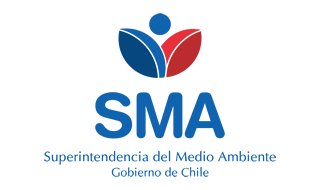 
INFORME DE FISCALIZACIÓN AMBIENTAL
Normas de Emisión
NESTLE CHILE (OSORNO)
DFZ-2016-6501-X-NE-EI
1. RESUMEN.
El presente documento da cuenta del informe de examen de la información realizado por la Superintendencia del Medio Ambiente (SMA), al establecimiento industrial “NESTLE CHILE (OSORNO)”, en el marco de la norma de emisión DS.90/00 para el reporte del período correspondiente a MARZO del año 2016.
Entre los principales hechos constatados como no conformidades se encuentran: El establecimiento industrial no presenta el autocontrol correspondiente al mes de MARZO de 2016 para el(los) siguiente(s) punto(s) de descarga(s):  PUNTO 1 (RIO RAHUE, OSORNO);
2. IDENTIFICACIÓN DEL PROYECTO, ACTIVIDAD O FUENTE FISCALIZADA
3. ANTECEDENTES DE LA ACTIVIDAD DE FISCALIZACIÓN
4. ACTIVIDADES DE FISCALIZACIÓN REALIZADAS Y RESULTADOS
	4.1. Identificación de la descarga
	4.2. Resumen de resultados de la información proporcionada
5. CONCLUSIONES
Del total de exigencias verificadas, se identificó la siguiente no conformidad:
6. ANEXOSNombreFirma
Aprobado
Elaborado
JUAN EDUARDO JOHNSON VIDAL
VERÓNICA GONZÁLEZ DELFÍN
31-12-2016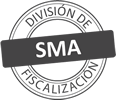 Titular de la actividad, proyecto o fuente fiscalizada:
NESTLE CHILE S.A.Titular de la actividad, proyecto o fuente fiscalizada:
NESTLE CHILE S.A.RUT o RUN:
90703000-8RUT o RUN:
90703000-8Identificación de la actividad, proyecto o fuente fiscalizada:
NESTLE CHILE (OSORNO)Identificación de la actividad, proyecto o fuente fiscalizada:
NESTLE CHILE (OSORNO)Identificación de la actividad, proyecto o fuente fiscalizada:
NESTLE CHILE (OSORNO)Identificación de la actividad, proyecto o fuente fiscalizada:
NESTLE CHILE (OSORNO)Dirección:
FRANCISCO DEL CAMPO S/N°Región:
X REGIÓN DE LOS LAGOSProvincia:
OSORNOComuna:
OSORNOCorreo electrónico:
Correo electrónico:
Teléfono:
Teléfono:
Motivo de la Actividad de Fiscalización:Actividad Programada de Seguimiento Ambiental de Normas de Emisión referentes a la descarga de Residuos Líquidos para el período de MARZO del 2016.Materia Específica Objeto de la Fiscalización:Analizar los resultados analíticos de la calidad de los Residuos Líquidos descargados por la actividad industrial individualizada anteriormente, según la siguiente Resolución de Monitoreo (RPM):
SISS N° 3306 de fecha 08-09-2006Instrumentos de Gestión Ambiental que Regulan la Actividad Fiscalizada:La Norma de Emisión que regula la actividad es:
N° 90/2000 Establece Norma de Emisión para la Regulación de Contaminantes Asociados a las Descargas de Residuos Líquidos a Aguas Marinas y Continentales SuperficialesPunto DescargaNormaTabla cumplimientoMes control Tabla CompletaCuerpo receptorCódigo CIIU N° RPMFecha emisión RPMÚltimo período Control DirectoPUNTO 1 (RIO RAHUE OSORNO)DS.90/00TABLA 2NORIO RAHUE (X REG.) CON DILUCION31122330608-09-200604-2012N° de hechos constatadosN° de hechos constatadosN° de hechos constatadosN° de hechos constatadosN° de hechos constatadosN° de hechos constatadosN° de hechos constatadosN° de hechos constatados1234567Punto DescargaInformaEfectúa descargaEntrega dentro de plazoEntrega parámetros solicitadosEntrega con frecuencia solicitadaCaudal se encuentra bajo ResoluciónParámetros se encuentran bajo normaPresenta RemuestrasPUNTO 1 (RIO RAHUE, OSORNO)NONO APLICANO APLICANO APLICANO APLICANO APLICANO APLICANO APLICAN° de Hecho ConstatadoExigencia AsociadaDescripción de la No Conformidad1Informar autocontrolEl establecimiento industrial no entrega el autocontrol durante el período controlado de MARZO de 2016 para el siguiente punto de descarga:
PUNTO 1 (RIO RAHUE, OSORNO)N° AnexoNombre Anexo 1Ficha de resultados de autocontrol PUNTO 1 (RIO RAHUE OSORNO)